総会会場　長崎TMSセンター(山下医科器械株式会社)　　　　　　　　　【長崎県諫早市久山町1910-8】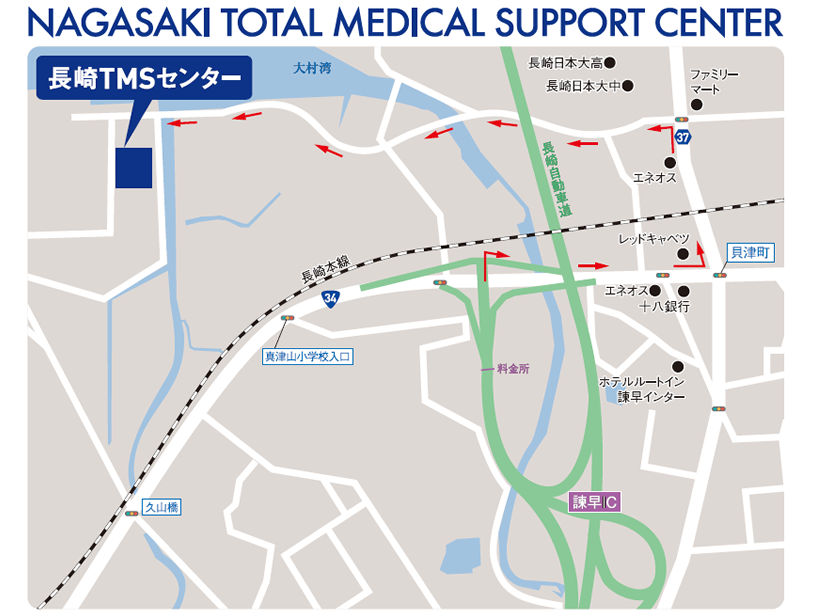 　※レッドキャベツは閉店して免税店になっております。